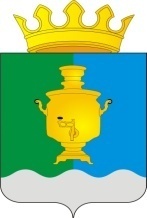 АДМИНИСТРАЦИЯ МУНИЦИПАЛЬНОГО ОБРАЗОВАНИЯ« ПОЕДУГИНСКОЕ СЕЛЬСКОЕ ПОСЕЛЕНИЕ»СУКСУНСКОГО РАЙОНА ПЕРМСКОГО КРАЯП О С Т А Н О В Л Е Н И Е01.02.2016 г.                                                                                              № 8Об отмене  Постановление администрации МО «Поедугинского сельское поселение»от 14.03.2013 № 48 «Об утверждении административного регламента осуществле-ния муниципального земельного контроляза использованием земель на территорииПоедугинского сельского поселения»      В соответствии с протестом Прокуратуры от 20.01. 2016 г. № 7-1/5-2016 на постановление администрации МО «Поедугинского сельское поселение» от 14.03.2013 № 48 «Об утверждении административного регламента осуществления муниципального земельного контроля за использованием земель на территории Поедугинского сельского поселения» администрация Поедугинского се6лського поселения ПОСТАНОВЛЯЕТ:Постановление от 14.03.2013 № 48 «Об утверждении административного регламента осуществления муниципального земельного контроля за использованием земель на территории Поедугинского сельского поселения» отменить.Контроль за исполнением настоящего Постановления оставляю за собой.Глава Администрации МО «Поедугинское сельское поселение»	                               А.В. Рогожников.